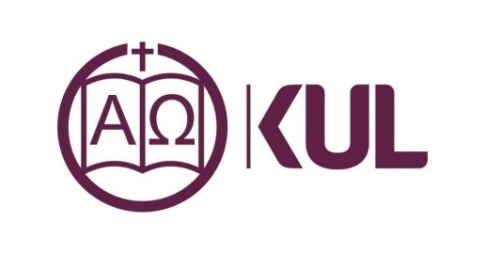 SPRAWOZDANIE Z REALIZACJI DZIAŁANIA FINANSOWEGO
Z REZERWY DZIEKANA WYDZIAŁU TEOLOGII
Imię i nazwisko, 
stopień lub tytuł naukowyAdres e-mail, numer telefonuDyscyplinaKatedra
InstytutOpis zrealizowanego działaniaSprawozdanie finansowe Osiągnięte rezultaty Faktyczny termin realizacjiData wypełnieniaPodpis wnioskodawcy